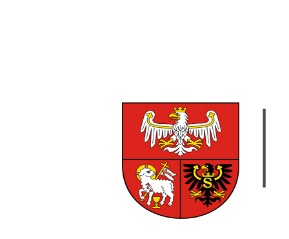 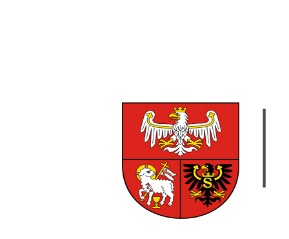 Olsztyn, dnia  23 marca 2021 r.Zaproszeniedo zgłoszenia kandydatów na ekspertów w celu pracy w Zespole Ekspertów ds. identyfikacji inteligentnych specjalizacji województwa warmińsko-mazurskiego Departament Polityki Regionalnej w Urzędzie Marszałkowskim Województwa Warmińsko-Mazurskiego w Olsztynie zaprasza do zgłoszenia kandydatów do listy potencjalnych ekspertów do udziału w pracach Zespołu Ekspertów ds. identyfikacji inteligentnych specjalizacji województwa warmińsko-mazurskiego.Samorząd Województwa Warmińsko-Mazurskiego realizuje obecnie działania zmierzające do  wyłonienia potencjalnych nowych regionalnych inteligentnych specjalizacji. Proces ten szczegółowo został opisany w dokumencie pn. „ZASADY IDENTYFIKACJI INTELIGENTNYCH SPECJALIZACJI WOJEWÓDZTWA WARMIŃSKO-MAZURSKIEGO” (dostępny na Platformie Przedsiębiorczości Warmii i Mazur pod adresem https://biznes.warmia.mazury.pl/ w zakładce „inteligentne specjalizacje”).  Proces ten oparty jest na podejściu oddolnym, w którym inicjatywa pozostaje po stronie bezpośrednio zainteresowanych podmiotów gospodarczych. Ich rolą jest przygotowanie tzw. Programu Rozwoju wybranego sektora opartego na Diagnozie Sektora i złożeniu dokumentów do Urzędu Marszałkowskiego w terminie do 30 kwietnia 2021 r. Przygotowane w ten sposób propozycje nowych specjalizacji podlegać mają formalnej weryfikacji poprawności i kompletności złożonych dokumentów oraz analizie niezależnego zewnętrznego zespołu ekspertów.Zespół Ekspertów zostanie powołany przez Zarząd Województwa Warmińsko-Mazurskiego. Jego zadaniem będzie przygotowanie recenzji Programów Rozwoju Sektora i rekomendacji dla Zarządu Województwa odnośnie identyfikacji kolejnych inteligentnych specjalizacji regionalnych. Rekomendacje zostaną zaprezentowane przez Ekspertów Regionalnemu Komitetowi Sterującemu ds. Regionalnej Strategii Innowacyjności Województwa Warmińsko-Mazurskiego oraz Zarządowi Województwa Warmińsko-Mazurskiego. Recenzja ekspercka dokonywana będzie na podstawie „Karty oceny Programu rozwoju sektora w procesie identyfikacji inteligentnych specjalizacji (IS) województwa warmińsko-mazurskiego” stanowiącej załącznik do niniejszego zaproszenia.Zespół Ekspertów składać się będzie z: 2 ekspertów zewnętrznych w dziedzinie nauk ekonomicznych (1 w dziedzinie finansów i 1 w dziedzinie ekonomii) oraz naukowych ekspertów branżowych, odpowiadających dziedzinowo obszarom gospodarczym objętym złożonymi Programami Rozwoju Sektora. Liczba naukowych ekspertów branżowych wchodzących w skład Zespołu jest uzależniona od liczby i zakresu złożonych Programów Rozwoju Sektora.Członkom Zespołu Ekspertów przysługiwać będzie wynagrodzenie z tytułu uczestnictwa w pracach Zespołu. Zasady i stawki wynagrodzenia Członków Zespołu określą umowy zawarte z Ekspertami w wyniku odrębnego postępowania o udzielenie zamówienia publicznego. Eksperci będą zobligowani do pisemnego potwierdzenia swojej bezstronności i zapewnienia poufności informacji uzyskanych w ramach prac w Zespole. Szczegółowy regulamin Zespołu Ekspertów ds. identyfikacji regionalnych specjalizacji województwa warmińsko-mazurskiego stanowi załącznik nr 1.W wyniku niniejszego zaproszenia powstanie lista potencjalnych ekspertów. Zakłada się, że po otrzymaniu propozycji Programów Rozwoju Sektora (co nastąpi do 30 kwietnia 2021 r.) i analizie branż objętych Programami, dokonany zostanie wybór ekspertów do prac w Zespole spośród osób ujętych na liście potencjalnych ekspertów, co potwierdzone będzie podpisaniem indywidualnych umów. Wybór zostanie dokonany poprzez rozesłanie zapytań ofertowych.Do obowiązków ekspertów, z którymi zostanie podpisana umowa należeć będzie przede wszystkim:udział w 2 spotkaniach online Zespołu Eksperckiego;wypełnienie karty oceny dla Programu Rozwoju Sektora, który dany ekspert będzie oceniał;przygotowanie indywidualnej recenzji Programu Rozwoju Sektora, w tym rekomendacji co do akceptacji obszaru jako nowej inteligentnej specjalizacji (minimalnie 1000 słów).Na listę potencjalnych ekspertów wpisani zostaną eksperci z następujących branż:FinanseEkonomiaTechnologie informacyjno-komunikacyjneMedycynaEnergetyka Warunkiem wpisania na listę potencjalnych Ekspertów z danej branży jest spełnienie określonych poniżej warunków:Kryteria dla ekspertów z dziedziny nauk ekonomicznych:Finanse, Ekspert powinien:posiadać stopień naukowy na poziomie co najmniej doktora (lub równoważny)  w dziedzinie nauk ekonomicznych, zarządzania finansami,  bankowości na poziomie co najmniej doktora (lub równoważny) LUB być zatrudniony co najmniej przez okres trzech lat na uczelni wyższej 
w kadrze naukowo-dydaktycznej w dziedzinie nauk ekonomicznych, zarządzania finansami, bankowości) posiadać udokumentowane min. 2 publikacje książkowe lub artykuły naukowe z zakresu ekonomii / finansów / bankowości, posiadać doświadczenie w zakresie oceny przedsięwzięć inwestycyjnych (w szczególności
z obszaru finansowania działalności przedsiębiorstw) lub oceny i finansowania przedsięwzięć o charakterze innowacyjnym, w tym związanych z komercjalizacją (wprowadzaniem na rynek) rozwiązań opartych o nowe technologie (doświadczenie rozumiane jest jako przeprowadzenie co najmniej jednej oceny przedsięwzięcia w ciągu ostatnich trzech lat).Ekonomia, Ekspert powinien:Posiadać doświadczenie naukowe:posiadać stopień naukowy na poziomie co najmniej doktora (lub równoważny) w dziedzinie nauk ekonomicznych, zarządzania finansami,  bankowości na poziomie co najmniej doktora (lub równoważny) z obszaru związanego  z branżą LUB być zatrudniony co najmniej przez okres trzech lat na uczelni wyższej w kadrze naukowo-dydaktycznej w dziedzinie nauk ekonomicznych, zarządzania finansami, bankowości), posiadać udokumentowane min. 2 publikacje książkowe lub artykuły naukowe z zakresu ekonomii,LUBposiadać doświadczenie biznesowe udokumentowane:minimum 5-letnim (liczonym do dnia złożenia oferty) okresem prowadzenia działalności gospodarczej w obszarze badań, doradztwa, analiz ekonomicznych, szkoleń biznesowych lubminimum 5-letnim (liczonym do dnia złożenia oferty) zasiadaniem w organach spółki/ spółek prawa handlowego działających w obszarze badań, doradztwa, analiz ekonomicznych, szkoleń biznesowych.Kryteria dla ekspertów z pozostałych branż: Ekspert powinien:posiadać wiedzę z zakresu danej branży, tj. powinien być autorem/współautorem przynajmniej jednego raportu lub publikacji naukowej zwartej” i/lub punktowanej w czasopismach z listy „filadelfijskiej” (ze wskazaniem źródła) w zakresie zagadnień dotyczących danego sektora w okresie ostatnich sześciu lat,posiadać stopień naukowy na poziomie co najmniej doktora (lub równoważny) z obszaru związanego  z branżą LUB być zatrudniony na uczelni wyższej w kadrze naukowo-dydaktycznej w dziedzinach związanych z branżą,posiadać doświadczenie w działalności badawczo-rozwojowej w branży, tj. okresie ostatnich sześciu lat:prowadził badania podstawowe i/lub badania stosowane i/lub badania rozwojowe, lub;był zatrudniony w dziale B+R w przedsiębiorstwie lub jednostce naukowej, lub;był zatrudniony na stanowisku związanym z działalnością badawczo-rozwojową, lubkierował co najmniej jednym projektem badawczo-rozwojowym brać udział w okresie ostatnich sześciu lat jako prelegent w co najmniej 1 krajowym wydarzeniu branżowym LUB zasiadał w krajowym, regionalnym lub międzynarodowy organie doradczym w zakresie danej branży.Przyjmowanie zgłoszeńZgłoszenia kandydatów do listy potencjalnych ekspertów do udziału w pracach Zespołu Ekspertów ds. identyfikacji inteligentnych specjalizacji województwa warmińsko-mazurskiego należy nadsyłać na formularzach (których wzory stanowią załączniki 2-4)  pocztą na adres:Departament Polityki Regionalnej ul. Kościuszki 89/9110-562 OlsztynLub mailowo na adres: bpr2@warmia.mazury.plw terminie do dnia 15 kwietnia 2021 r. W razie pytań prosimy o kontakt mailowy na adres d.blasi@warmia.mazury.pl lub telefoniczny: 
89 521 93 30 oraz 89 521 93 20.Powołanie Zespołu:Po zebraniu zgłoszeń kandydatów na Ekspertów zostaną one zweryfikowane pod kątem spełnienia wymagań określonych w profilu eksperta. Na tej podstawie stworzona zostanie lista potencjalnych ekspertów do udziału w pracach Zespołu Ekspertów ds. identyfikacji inteligentnych specjalizacji województwa warmińsko-mazurskiego.Osoby, które zostały włączone na listę zostaną o tym poinformowane drogą pisemną i elektroniczną.Po wpłynięciu do tut. Urzędu Programów Rozwoju Sektorów, przygotowane zostanie zestawienie branż, z których eksperci powinni uczestniczyć w pracach Zespołu Ekspertów.Do osób z listy potencjalnych ekspertów (ze zidentyfikowanych branż) wysłane zostanie zapytanie ofertowe wraz z projektem umowy.Spośród nadesłanych ofert dokonany zostanie wybór ekspertów do Zespołu (na podstawie kryteriów, które zostaną określone w zapytaniu ofertowym).Załączniki:Regulamin Zespołu Ekspertów ds. identyfikacji regionalnych specjalizacji województwa warmińsko-mazurskiego Formularz zgłoszenia do listy potencjalnych ekspertów do udziału w pracach Zespołu Ekspertów ds. identyfikacji Regionalnych specjalizacji województwa warmińsko-mazurskiego – dziedzina FINANSEFormularz zgłoszenia do listy potencjalnych ekspertów do udziału w pracach Zespołu Ekspertów ds. identyfikacji Regionalnych specjalizacji województwa warmińsko-mazurskiego – dziedzina EKONOMIAFormularz zgłoszenia do listy potencjalnych ekspertów do udziału w pracach Zespołu Ekspertów ds. identyfikacji Regionalnych specjalizacji województwa warmińsko-mazurskiego – pozostałe branżeKarta oceny Programu rozwoju sektora w procesie identyfikacji inteligentnych specjalizacji (IS) województwa warmińsko-mazurskiego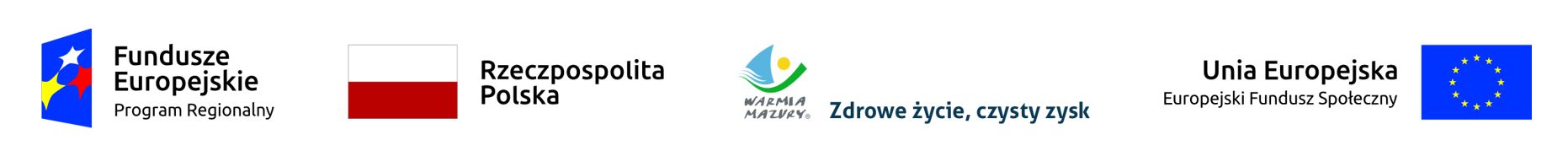 